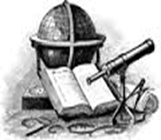 Ponca Community Educational Foundation, Inc.P.O. Box 568; Ponca, Nebraska 68770*Award Guidelines and Information for Three-Year Pledged Endowment*Name of Award:  ______________________________________________________________Date Established:    ________________________	Year #1 Initial Amount:  	$_____________________Date Received:  _________   Chk #_____  Cash_____Year #2 Amount:		$_____________________Date Received:  _________   Chk #_____  Cash_____Year #3 Amount:		$_____________________Date Received:  _________   Chk # _____ Cash_____Endowment  Type:	_____Scholarship		_____Special Use		_____OtherName(s) of Donor(s):  ____________________________________________________________________Contact Person:  ________________________________________ Phone:  __________________________Address:  ____________________________City:  ______________State:  ____________Zip:  __________Email:  _____________________________________________As a three-year pledged endowment the donor(s) agree to pay a minimum of $7,500 by (____________).										        (Date should  be three  years from initial installment date.)A pledged endowment of $7,500 must be paid in full at the end of the third pledge year in order for the endowment to be awarded according to the donor(s) guidelines.  Failure to meet the $7,500 endowment minimum by the date listed above will result in the PCEF Board of Directors distributing the balance according to their discretion.1.	As a three-year pledged endowment, will additional contributions be made after the third year of giving? ____    If so, please describe your future plans for giving: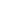 2.     The Foundation is a 501(c)(3) charitable, non-profit organization as determined by the IRS.  We can not discriminate  against any person on the basis of race, creed, color, sex, sexual orientation, gender identity, genetic information, national origin, religion, age, disability, socioeconomic status, marital status, or veteran status.  Aside from this, are there any special guidelines you wish to establish for your scholarship or special use endowment? If so, please describe as simply as possible:3.	If this is for a Special School Project, please describe the general area of use for the funds:4.	If no student or use shall qualify under your guidelines in a given year, what do you want the Foundation to do with the funds that year?  Please check one of the following uses for the proceeds in that situation._____award scholarship to any student			_____use as Board determines_____apply to General Endowed Scholarship Fund		_____apply to General Fund_____hold over until the next year				_____move interest to principalToday’s Date:_______________________	Donor Signature:____________________________________________Acceptance and Guidelines Committee Chairperson:_____________________________   Date:_______________***********************************************************************************************Ponca Community Educational Foundation Award InformationMany Endowments are left as a lasting memory of someone, or have a special meaning for the donor.  If appropriate, please write a description of the reason for this award in the space below.  For memorials, a brief story about the person(s) or family is appropriate.  A copy of an obituary could also be included.  Recipients will receive this information annually.Please provide a brief biography and any lasting comments you wish to make regarding this gift:Sincere THANKS for your lasting support of education.